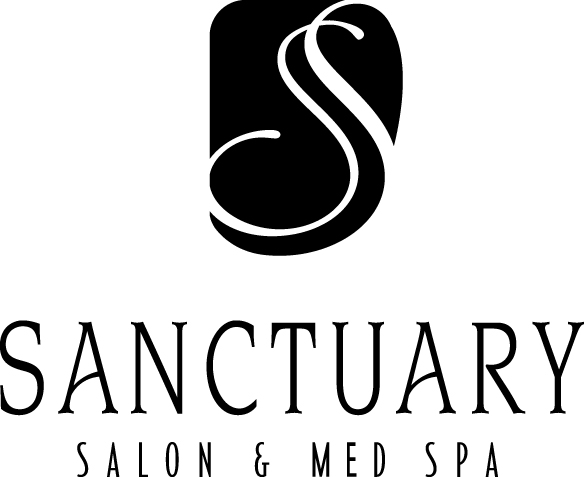 WAXING CONSENT FORMName: _______________________________________ Date: ___________________________ 
Address: _____________________________________________________________________________ 
City, State & Zip: _______________________________ Referred by: ______________________ 
Phone Number: ________________________________ 
Email Address: ___________________________________________________________________

 I, _____________________________________, give consent to the service provider at Sanctuary Salon & Med Spa to perform the scheduled waxing service(s): ______________________________________
______ I have not used a scrub, Retin-A, Retinol OTC, take home micro-dermabrasion, glycolic peels, other peels, exfoliated or tanned in the last 72 hours.
 ______ I have been off of Accutane for at least twelve (12) months.
 ______ Some possible side effects include redness, swelling and pimples, but these are temporary and generally fade within 72 hours. 
_______ For Brazilian and/or bikini waxing, I will notify my service provider if I am on my menstrual cycle.
_______ I do not have any open skin lesions or active herpes outbreak (cold sore or genital). 
_______ I understand that with treatment certain risks are involved and that any complications or side effects from known or unknown causes could occur. I freely assume these risks.
 _______ I agree to adhere to all safety post care including: no peels, tanning or wet room services; no swimming/spas/hot tubs for 72 hours after waxing; and all home skin care protocols as recommended by my service provider. 
_______ I am over 18 years of age or I have parental consent co-signed below. 
_______ I will call to inform my service provider of any complications or concerns I may have as soon as they occur. 
My signature acknowledges that I have read and agree to receive the treatments or series of treatments listed above and that I will adhere to all of the aforementioned statements that I have initialed. ____________________________________ 						______________ 
Client Signature 										Date 
____________________________________						 ______________ 
Guardian Signature										Date 
____________________________________ 						______________ 
Service Provider Signature 									Date 

We have the right to refuse services for all waxing if proper hygiene is not followed. For Brazilian and bikini waxes, please use the provided wipe to cleanse area.